Countries Word Search!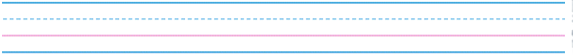 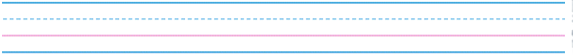 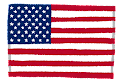 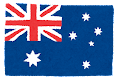 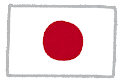 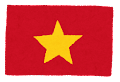 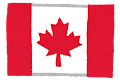 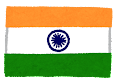 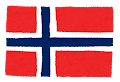 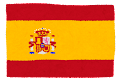 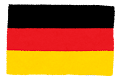 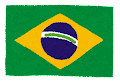 LLIQNGBVHKQTMMANTEIVHGHEAXRDIIQPAMERICAGDNLZZBRRWBDWAXQPABYVMRRZIBKVKDRUYAWRONRVSDHWTZNWOOZAIPLYSISYPDMQDNASGLIXULOMNADIHCINRJAPANNINZTXSXRBKMSAABBWBIBWLPVNCPTOMXZXZISNIAMERICA    AUSTRALIA    BRAZIL    CANADA    JAPAN NORWAY    SPAIN    INDIA    GERMANY    VIETNAM